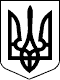 НАЦІОНАЛЬНА КОМІСІЯ З ЦІННИХ ПАПЕРІВ ТА ФОНДОВОГО РИНКУНаказВідповідно до пункту 4 рішення Державної комісії з цінних паперів та фондового ринку (далі – ДКЦПФР) від 13.05.2011 № 491 «Про затвердження відкритого формату передачі даних між Національною комісією з цінних паперів та фондового ринку та суб'єктами інформаційної взаємодії», зареєстрованого в Міністерстві юстиції України 02.06.2011 за № 658/19396,  (зі змінами) та підпункту «а» пункту 1 розділу III Положення про подання адміністративних даних та інформації у вигляді електронних документів до Національної комісії з цінних паперів та фондового ринку (далі – Комісія), затвердженого рішенням ДКЦПФР від 13.05.2011 № 492, зареєстрованого в Міністерстві юстиції України 25.06.2011 за № 789/19527, (зі змінами), рішення Комісії від 27.06.2023 № 714 «Про затвердження форм повідомлень, що подаються до Національної комісії з цінних паперів та фондового ринку підприємством, що становить суспільний інтерес, про суб’єкта аудиторської діяльності, який надаватиме послуги з аудиту фінансової звітності», зареєстрованого  у Міністерстві юстиції України 11.08.2023 за № 1383/40439,Н А К А З У Ю:Затвердити Опис розділів та схем ХМL файлів електронної форми повідомлень, що подаються до Комісії підприємством, що становить суспільний інтерес, про суб`єкта аудиторської діяльності, який надаватиме послуги з аудиту фінансової звітності (додається).Електроні форми повідомлень, що подаються до Комісії підприємством, що становить суспільний інтерес, про суб`єкта аудиторської діяльності, який надаватиме послуги з аудиту фінансової звітності (далі – Дані) складаються з файлу в електронному вигляді з іменем «Report.xml», який відповідає схемам «IrregPIE_P.xsd», «IrregPIE_U.xsd», «IrregPIE_K.xsd» в залежності від типу повідомлення.Дані складаються з використанням Системи довідників та класифікаторів Національної комісії з цінних паперів та фондового ринку, затвердженої рішенням Комісії від 08.05.2012 № 646, зареєстрованої в Міністерстві юстиції України 25.05.2012 за № 831/21143 (із змінами і доповненнями).Визнати таким, що втратив чинність наказ Голови Комісії від 18.01.2023 № 4 «Щодо затвердження Опису розділів та схем ХМL файлів електронної форми інформації підприємств, що становлять суспільний інтерес, яка надсилається у вигляді електронних документів до НКЦПФР».Департаменту інформаційних технологій забезпечити оприлюднення цього наказу на офіційному веб-сайті Комісії.Цей наказ є окремим документом нормативно-технічного характеру.Контроль за виконанням наказу покласти на члена Комісії Ю.Шаповал.Голова Комісії						Руслан МАГОМЕДОВЗАТВЕРДЖЕНО наказом Голови Комісіївід ___.___.2023 року №____Опис розділів та схем ХМL файлів електронної форми повідомлень, що подаються до НКЦПФР підприємством, що становить суспільний інтерес, про суб`єкта аудиторської діяльності, який надаватиме послуги з аудиту фінансової звітностіЗагальна частинаНормативні документиОпис розділів та схем ХМL файлів електронної форми повідомлень, що подаються до НКЦПФР підприємством, що становить суспільний інтерес, про суб`єкта аудиторської діяльності, який надаватиме послуги з аудиту фінансової звітності сформовано на підставі наступних нормативно-правових актів: рішення Державної комісії з цінних паперів та фондового ринку від 13.05.2011 р. № 491 «Про затвердження відкритого формату передачі даних між Національною комісією з цінних паперів та фондового ринку та суб'єктами інформаційної взаємодії», зареєстрованого в Міністерстві юстиції України 02.06.2011 р. за № 658/19396 (із змінами);Положення про подання адміністративних даних та інформації у вигляді електронних документів до Національної комісії з цінних паперів та фондового ринку, затверджене рішенням Державної комісії з цінних паперів та фондового ринку від 13.05.2011 р. № 492 (із змінами);Система довідників та класифікаторів Національної комісії з цінних паперів та фондового ринку, затверджена рішенням Національної комісії з цінних паперів та фондового ринку від 08.05.2012 р. № 646 (із змінами та доповненнями) (далі – Система довідників та класифікаторів);рішення Комісії від 27.06.2023 р. № 714 «Про затвердження форм повідомлень, що подаються до Національної комісії з цінних паперів та фондового ринку підприємством, що становить суспільний інтерес, про суб’єкта аудиторської діяльності, який надаватиме послуги з аудиту фінансової звітності», зареєстрованого  у Міністерстві юстиції України 11 серпня 2023 року за № 1383/40439.Загальний описЕлектронна форма повідомлень, що подаються до НКЦПФР підприємством, що становить суспільний інтерес, про суб`єкта аудиторської діяльності, який надаватиме послуги з аудиту фінансової звітності (далі – Дані) складається у вигляді файлів в форматі XML – у відкритому загальнопоширеному стандарті уніфікованого представлення інформації в електронному вигляді для обміну даними між різнорідними інформаційними системами (eXtensible Markup Language, далі – XML), розробленому міжнародним консорціумом W3C (http://www.w3.org/TR/REC-xml).Файли подаються з іменем «Report.xml».Різні дані або за різні звітні періоди (дати) подаються в окремих файлах.У відповідності до специфікації XML, файли електронної форми складаються зі структурних одиниць інформації, які поділяються на елементи, атрибути, інструкції обробки та коментарі.На вміст файлів в залежності від виду даних покладаються певні правила та обмеження в частині допустимих елементів, атрибутів та їх значень. Дані правила і обмеження з урахуванням правил і обмежень специфікації XML, складають специфікації електронних форм файлів в залежності від виду даних.Структура та зміст даних кожної окремої специфікації відповідають певній окремій схемі, що виражається за допомогою схеми XSD – загальнопоширеного відкритого стандарту визначення вимог до структури та складу даних в форматі XML (далі – XSD), розробленого міжнародним консорціумом W3C (http://www.w3.org/2001/XMLSchema-instance).Дані містять у своєму складі ідентифікатор специфікації. Ідентифікатор зазначається за допомогою спеціального атрибуту «xmlns» кореневого елементу у відповідності до специфікації XML. Ідентифікатор використовується для ідентифікації відповідної схеми XSD та призначення даних.Не допускається включення до складу даних текстового вмісту у вигляді окремих структурних одиниць, передбачених специфікацією XML.Інструкції обробки та коментарі вважаються незначущою інформацією та ігноруються, крім інструкції обробки «xml», яка визначає специфікацію xml та таблицю кодування символів, використаних для подання даних.Обмеження на використання різних таблиць кодування символів та різних специфікацій XML при поданні даних не встановлюються. Проте всі використані у складі даних символи мають бути сумісними з таблицею кодування windows-1251, а використана специфікація має бути сумісна зі специфікацією XML 1.0.Дані складаються зі структурних елементів наступного призначення і за наступними принципами:кореневий елемент з іменем «root» – перший та обов’язковий елемент форми, який містить загальні для всіх специфікацій реквізити та у складі якого подається вся інша змістовна інформація;спеціалізовані елементи – контейнери окремих змістовних частин даних у складі кореневого елементу, які не містять власних реквізитів і призначені для подання інформаційних рядків змістовної частини у своєму складі;елементи з іменем  «row» – інформаційні рядки, що подаються у складі контейнерів змістовної частини, не містять інших елементів у своєму складі і подають значення реквізитів у складі і у кількості в залежності від вимог до складу інформації окремої змістовної частини.Кореневий елемент містить реквізити, що ідентифікують суб’єкта подання даних та звітний період, а саме:Атрибути елементів входять до складу елементів за наявності в них даних. Реквізит не включається до складу інформації у разі, якщо він не містить значення.Типи даних застосовуються для формування інформації зі сприйнятним змістом для людини.У всіх випадках, коли в якості значення реквізиту подається дата, окрім дати подається також складова часу, заповнена нульовими значеннями.Електронна форма використовує такі схеми:загальна схема XSD «smc-components-pie.xsd» елементів вмісту (наведена в Додатку 1).схема складу повідомлень ПСІ «IrregPIE_P.xsd» (наведена в Додатку 2);схема складу повідомлень ЮО «IrregPIE_U.xsd» (наведена в Додатку 3);схема складу повідомлень КУА «IrregPIE_K.xsd» (наведена в Додатку 4).Структура та склад повідомленьПри поданні електронної форми, а саме:- повідомлень, що подаються до НКЦПФР підприємством, що становить суспільний інтерес, про суб`єкта аудиторської діяльності, який надаватиме послуги з обов`язкового аудиту фінансової звітності (далі – Повідомлення ПСІ). Ідентифікатор специфікації має значення: «http://nssmc.gov.ua/Schem/IrregPIE_P»;- повідомлень, що подаються до НКЦПФР юридичною особою за підприємство, що становить суспільний інтерес, про суб`єкта аудиторської діяльності, який надаватиме послуги з обов`язкового аудиту фінансової звітності (далі – Повідомлення ЮО). Ідентифікатор специфікації має значення: «http://nssmc.gov.ua/Schem/IrregPIE_U»;- повідомлень, що подаються до НКЦПФР юридичною особою за підприємство, що становить суспільний інтерес- компанією з управління активами як емітента інвестиційних сертифікатів пайового інвестиційного фонду, про суб`єкта аудиторської діяльності, який надаватиме послуги з обов`язкового аудиту фінансової звітності  (далі – Повідомлення КУА).Ідентифікатор специфікації має значення: «http://nssmc.gov.ua/Schem/IrregPIE_K».До повідомлень включаються такі елементи XML – контейнери вмісту:Інформація про підприємство, що становить суспільний інтерес – застосовується в Повідомлені ПСІІнформаційні рядки вкладаються до елементу XML «SUB_PSI_P» та містять реквізити:Перелік дочірніх підприємств (у разі складання консолідованої звітності) – застосовується в Повідомлені ПСІ.Інформаційні рядки вкладаються до елементу XML «SUB_PSI_DP» та містять реквізити:Інформація щодо суб'єкта аудиторської діяльності, який має право проводити обов'язковий аудит фінансової звітності підприємств, що становлять суспільний інтерес– застосовується в Повідомлені ПСІ.Інформаційні рядки вкладаються до елементу XML «SUB_PSI_AUD» та містять реквізити:Інформація про юридичну особу, що надає інформацію – застосовується в Повідомлені ЮО.Інформаційні рядки вкладаються до елементу XML «SUB_UR» та містять реквізити:Інформація про підприємство, що становить суспільний інтерес – застосовується в Повідомлені ЮОІнформаційні рядки вкладаються до елементу XML «SUB_UR_P» та містять реквізити:Інформація щодо суб'єкта аудиторської діяльності, який має право проводити обов'язковий аудит фінансової звітності підприємств, що становлять суспільний інтерес – застосовується в Повідомлені ЮОІнформаційні рядки вкладаються до елементу XML «SUB_UR_AUD» та містять реквізити:Інформація про підприємство, що становить суспільний інтерес – застосовується в Повідомлені КУАІнформаційні рядки вкладаються до елементу XML «SUB_KUA_P» та містять реквізити:Інформація про пайовий інвестиційний фонд, інвестиційні сертифікати якого допущені до торгів на регульованому ринку капіталу – застосовується в Повідомлені КУА.Інформаційні рядки вкладаються до елементу XML «SUB_KUA_PIF» та містять реквізити:Інформація щодо суб'єкта аудиторської діяльності, який має право проводити обов'язковий аудит фінансової звітності підприємств, що становлять суспільний інтерес– застосовується в Повідомлені КУА.Інформаційні рядки вкладаються до елементу XML «SUB_KUA_AUD» та містять реквізити:Інформація щодо суб'єкта аудиторської діяльності, який буде проводити аудит фінансової звітності пайового інвестиційного фонду, інвестиційні сертифікати якого допущені до торгів на регульованому ринку капіталу інтерес– застосовується в Повідомлені КУА.Інформаційні рядки вкладаються до елементу XML «SUB_KUA_AUD_P» та містять реквізити:Директор департаментуінформаційних технологій	А.Заїка30.12.2023 р.КиївКиїв№ 95Про затвердження Опису розділів та схем ХМL файлів електронної форми повідомлень, що подаються до Комісії відповідно до рішення Комісії від 27.06.2023 № 714Про затвердження Опису розділів та схем ХМL файлів електронної форми повідомлень, що подаються до Комісії відповідно до рішення Комісії від 27.06.2023 № 714№ з/пАтрибут XMLПризначенняD_EDRPOUІдентифікаційний код юридичної особи суб’єкта подання данихD_NAMEНайменування суб’єкта подання данихREGDATEДата реєстрації суб’єктом подання електронного документаREGNUMВихідний реєстраційний номер електронного документаSTDДата початку звітного періоду (дата складання повідомлення)FIDДата закінчення звітного періоду (звітня дата, співпадає з датою початку звітного періоду)NREGОзнака нерегулярних даних, має бути зазначено «true»AUD_ORDERПорядок подання: 1 – «первинне повідомлення»; 2 – «зміни у повідомленні»TTYPEКод типу суб’єкта подання даних: 020F_EDRICIУ випадку, якщо суб’єкт подання даних подає інформацію щодо інституту спільного інвестування – реєстраційний код за ЄДРІСІF_EDRPOUУ випадку, якщо суб’єкт подання даних подає інформацію щодо іншої юридичної особи (корпоративного інвестиційного фонду) – ідентифікаційний код юридичної особи (корпоративного інвестиційного фонду), щодо якої подається інформація№ з/пЕлемент XMLПризначенняSUB_PSI_PІнформація про підприємство, що становить суспільний інтерес – застосовується в Повідомлені ПСІSUB_PSI_DPІнформація про підприємство, що становить суспільний інтерес. Перелік дочірніх підприємств (у разі складання консолідованої звітності) – застосовується в Повідомлені ПСІSUB_PSI_AUDІнформація щодо суб'єкта аудиторської діяльності, який має право проводити обов'язковий аудит фінансової звітності підприємств, що становлять суспільний інтерес – застосовується в Повідомлені ПСІSUB_URІнформація про юридичну особу, що надає інформацію – застосовується в Повідомлені ЮОSUB_UR_PІнформація про підприємство, що становить суспільний інтерес – застосовується в Повідомлені ЮОSUB_UR_AUDІнформація щодо суб'єкта аудиторської діяльності, який має право проводити обов'язковий аудит фінансової звітності підприємств, що становлять суспільний інтерес – застосовується в Повідомлені ЮОSUB_KUA_PІнформація про підприємство, що становить суспільний інтерес – застосовується в Повідомлені КУАSUB_KUA_PIFІнформація про пайовий інвестиційний фонд, інвестиційні сертифікати якого допущені до торгів на регульованому ринку капіталу – застосовується в Повідомлені КУАSUB_KUA_AUDІнформація щодо суб'єкта аудиторської діяльності, який має право проводити обов'язковий аудит фінансової звітності підприємств, що становлять суспільний інтерес – застосовується в Повідомлені КУАSUB_KUA_AUD_PІнформація щодо суб'єкта аудиторської діяльності, який буде проводити аудит фінансової звітності пайового інвестиційного фонду, інвестиційні сертифікати якого допущені до торгів на регульованому ринку капіталу інтерес– застосовується в Повідомлені КУА№ з/пАтрибут XMLПризначенняSUB_TITLEПовне найменування (у значенні цього терміна, наведеного в Цивільному кодексі України)SUB_BRIEFСкорочене найменування (у значенні цього терміна, наведеного в Цивільному кодексі України)SUB_LEIDІдентифікаційний код юридичної особиSUB_SEIDРеєстраційний код за Єдиним державним реєстром інститутів спільного інвестування (заповнюється корпоративним інвестиційним фондом, який не уклав договір про управління)EM_TYPEЕмітент цінних паперів (ознака) : «1» – Так ; «0» – Ні CL_TYPEУчасники ринків капіталу та організованих товарних ринків. Особа, яка провадить клірингову діяльність (ознака): «1» – Так ; «0» – Ні DU_TYPEУчасники ринків капіталу та організованих товарних ринків. Депозитарна установа (ознака): «1» – Так ; «0» – НіKUA_TYPEУчасники ринків капіталу та організованих товарних ринків. Компанія з управління активами (ознака): «1» – Так ; «0» – НіKIF_TYPEУчасники ринків капіталу та організованих товарних ринків. Корпоративний інвестиційний фонд (у разі заповнення Реєстраційного коду за Єдиним державним реєстром інститутів спільного інвестування) (ознака): «1» – Так ; «0» – НіSCD_TYPEУчасники ринків капіталу та організованих товарних ринків. ПАТ «Національний депозитарій України»: «1» – Так ; «0» – НіIC_TYPEУчасники ринків капіталу та організованих товарних ринків. Інвестиційна фірма: «1» – Так ; «0» – НіANPF_TYPEУчасники ринків капіталу та організованих товарних ринків. Адміністратор недержавного пенсійного фонду: «1» – Так ; «0» – Ні FON_TYPEУчасники ринків капіталу та організованих товарних ринків. Управитель ФОН та/або ФФБ: «1» – Так ; «0» – Ні TB_TYPEУчасники ринків капіталу та організованих товарних ринків. Оператор організованого товарного ринку (товарна біржа): «1» – Так ; «0» – Ні –ORG_TYPEУчасники ринків капіталу та організованих товарних ринків. Оператор організованого ринку капіталу: «1» – Так ; «0» – Ні № з/пАтрибут XMLПризначенняDP_NAMEПовне найменування (у значенні цього терміна, наведеного в Цивільному кодексі України)DP_IDідентифікаційний код юридичної особи№ з/пАтрибут XMLПризначенняAUD_FORMСтатус суб'єкта аудиторської діяльності: «1» – Аудитор; «2» – Аудиторська фірмаAUD_SPAUDСуб’єкт аудиторської діяльності призначений для спільного проведення обов’язкового аудиту фінансової звітності: : «1» – Так ; «0» – НіAUD_SPKLКількість суб’єктів аудиторської діяльності призначених для спільного проведення обов’язкового аудиту фінансової звітності       AUD_NAMEім’я (у значенні цього терміна, наведеного в Цивільному кодексі України) аудитора або найменування (у значенні цього терміна, наведеного в Цивільному кодексі України) аудиторської фірмиAUD_EIDРеєстраційний номер облікової картки платника податків або серія (за наявності) та номер паспорта (для фізичних осіб, які через свої релігійні переконання відмовляються від прийняття реєстраційного номера облікової картки платника податків та повідомили про це відповідний контролюючий орган і мають відмітку у паспорті) для аудиторів, які одноосібно провадять аудиторську діяльність (у випадку Аудитора). Ідентифікаційний код юридичної особи у Єдиному державному реєстрі юридичних осіб, фізичних осіб - підприємців та громадських формувань аудиторської фірми (у випадку Аудиторської фірми). AUD_NUMРеєстровий номер у Реєстрі аудиторів та суб’єктів аудиторської діяльності (далі - Реєстр).AUD_DATДата внесення реєстрової інформації до розділу «Суб’єкти аудиторської діяльності, які мають право проводити обов’язковий аудит фінансової звітності підприємств, що становлять суспільний інтерес» Реєстру.AUD_NUMSНомери реєстрації у публічних реєстрах аудиторів та інформація про членство в професійних організаціях аудиторів та/або бухгалтерів інших країн (за наявності) із зазначенням країни та найменування органу реєстрації (у випадку Аудитора).AUD_PARTNERІм’я (у значенні цього терміна, наведеного в Цивільному кодексі України) ключового партнера (ключових партнерів) з аудитуAUD_NUMPРеєстровий номер у РеєстріFIN_NAMEІм’я (у значенні цього терміна, наведеного в Цивільному кодексі України) аудитора (аудиторів), який (які) буде (будуть) проводити обов’язковий аудит фінансової звітностіFIN_NUMPРеєстровий номер у РеєстріAUD_YEARSТривалість виконання завдання з обов’язкового аудиту фінансової звітності (кількість років), що передбачається у договорі щодо обов’язкового аудиту фінансової звітностіS_ZVITЗвітний період (періоди) за який (які) буде проведено обов`язковий аудит фінансової звітності підприємства, що становить суспільний інтерес (дата початку)F_ZVITЗвітний період (періоди) за який (які) буде проведено обов`язковий аудит фінансової звітності підприємства, що становить суспільний інтерес (дата закінчення)DES_DATEДата рішення органу управління щодо призначення суб'єкта аудиторської діяльності для надання послуг з обов'язкового аудиту фінансової звітності підприємства, що становить суспільний інтересDES_NUMНомер рішення органу управління щодо призначення суб'єкта аудиторської діяльності для надання послуг з обов'язкового аудиту фінансової звітності підприємства, що становить суспільний інтересDESS_DATEДата рішення органу управління щодо призначення суб’єктів аудиторської діяльності для спільного проведення обов’язкового аудиту фінансової звітності підприємства, що становить суспільний інтересDESS_NUMНомер рішення органу управління щодо призначення суб’єктів аудиторської діяльності для спільного проведення обов’язкового аудиту фінансової звітності підприємства, що становить суспільний інтересAUD_DENYІнформація щодо відсутності обмежень надання аудиторських послуг суб’єктом (суб’єктами) аудиторської діяльності, який (які) має (мають) право проводити обов’язковий аудит фінансової звітності підприємств, що становлять суспільний інтерес, визначених статтею 27 Закону України «Про аудит фінансової звітності та аудиторську діяльність»: «0» – Обмеження відсутні; «1» – Обмеження наявніOZN_FINОзнака фінансової звітності: «1» – Так ; «0» – НіO_FINОкрема фінансова звітність: «1» – Так ; «0» – Ні K_FINКонсолідована фінансова звітність: «1» – Так ; «0» – НіPRIMПримітки№ з/пАтрибут XMLПризначенняUR_TITLEПовне найменування (у значенні цього терміна, наведеного в Цивільному кодексі України)UR_BRIEFСкорочене найменування (у значенні цього терміна, наведеного в Цивільному кодексі України)UR_IDІдентифікаційний код юридичної особиKUA_TYPEУчасники ринків капіталута організованих товарних ринків: Компанія з управління активами: «1» – Так ; «0» – Ні. ANPF_TYPEУчасники ринків капіталута організованих товарних ринків: Адміністратор недержавного пенсійного фонду: «1» – Так ; «0» – Ні.№ з/пАтрибут XMLПризначенняSUB_TITLEПовне найменування (у значенні цього терміна, наведеного в Цивільному кодексі України)SUB_BRIEFСкорочене найменування (у значенні цього терміна, наведеного в Цивільному кодексі України)SUB_LEIDІдентифікаційний код юридичної особиSUB_SEIDРеєстраційний код за Єдиним державним реєстром інститутів спільного інвестування (за наявності) OZN_FONDОзнака: «1» – Корпоративний фонд; «2» – Недержавний пенсійний фонд№ з/пАтрибут XMLПризначенняAUD_FORMСтатус суб'єкта аудиторської діяльності: «1» – Аудитор; «2» – Аудиторська фірмаAUD_SPAUDСуб’єкт аудиторської діяльності призначений для спільного проведення обов’язкового аудиту фінансової звітності: : «1» – Так ; «0» – НіAUD_SPKLКількість суб’єктів аудиторської діяльності призначених для спільного проведення обов’язкового аудиту фінансової звітності       AUD_NAMEім’я (у значенні цього терміна, наведеного в Цивільному кодексі України) аудитора або найменування (у значенні цього терміна, наведеного в Цивільному кодексі України) аудиторської фірмиAUD_EIDРеєстраційний номер облікової картки платника податків або серія (за наявності) та номер паспорта (для фізичних осіб, які через свої релігійні переконання відмовляються від прийняття реєстраційного номера облікової картки платника податків та повідомили про це відповідний контролюючий орган і мають відмітку у паспорті) для аудиторів, які одноосібно провадять аудиторську діяльність (у випадку Аудитора). Ідентифікаційний код юридичної особи у Єдиному державному реєстрі юридичних осіб, фізичних осіб - підприємців та громадських формувань аудиторської фірми (у випадку Аудиторської фірми). AUD_NUMРеєстровий номер у Реєстрі аудиторів та суб’єктів аудиторської діяльності (далі - Реєстр).AUD_DATДата внесення реєстрової інформації до розділу «Суб’єкти аудиторської діяльності, які мають право проводити обов’язковий аудит фінансової звітності підприємств, що становлять суспільний інтерес» Реєстру.AUD_NUMSНомери реєстрації у публічних реєстрах аудиторів та інформація про членство в професійних організаціях аудиторів та/або бухгалтерів інших країн (за наявності) із зазначенням країни та найменування органу реєстрації (у випадку Аудитора).AUD_PARTNERІм’я (у значенні цього терміна, наведеного в Цивільному кодексі України) ключового партнера (ключових партнерів) з аудитуAUD_NUMPРеєстровий номер у РеєстріFIN_NAMEІм’я (у значенні цього терміна, наведеного в Цивільному кодексі України) аудитора (аудиторів), який (які) буде (будуть) проводити обов’язковий аудит фінансової звітностіFIN_NUMPРеєстровий номер у РеєстріAUD_YEARSТривалість виконання завдання з обов’язкового аудиту фінансової звітності (кількість років), що передбачається у договорі щодо обов’язкового аудиту фінансової звітностіS_ZVITЗвітний період (періоди) за який (які) буде проведено обов`язковий аудит фінансової звітності підприємства, що становить суспільний інтерес (дата початку)F_ZVITЗвітний період (періоди) за який (які) буде проведено обов`язковий аудит фінансової звітності підприємства, що становить суспільний інтерес (дата закінчення)DES_DATEДата рішення органу управління щодо призначення суб'єкта аудиторської діяльності для надання послуг з обов'язкового аудиту фінансової звітності підприємства, що становить суспільний інтересDES_NUMНомер рішення органу управління щодо призначення суб'єкта аудиторської діяльності для надання послуг з обов'язкового аудиту фінансової звітності підприємства, що становить суспільний інтересDESS_DATEДата рішення органу управління щодо призначення суб’єктів аудиторської діяльності для спільного проведення обов’язкового аудиту фінансової звітності підприємства, що становить суспільний інтересDESS_NUMНомер рішення органу управління щодо призначення суб’єктів аудиторської діяльності для спільного проведення обов’язкового аудиту фінансової звітності підприємства, що становить суспільний інтересAUD_DENYІнформація щодо відсутності обмежень надання аудиторських послуг суб’єктом (суб’єктами) аудиторської діяльності, який (які) має (мають) право проводити обов’язковий аудит фінансової звітності підприємств, що становлять суспільний інтерес, визначених статтею 27 Закону України «Про аудит фінансової звітності та аудиторську діяльність»: «0» – Обмеження відсутні; «1» – Обмеження наявніPRIMПримітки№ з/пАтрибут XMLПризначенняSUB_TITLEПовне найменування (у значенні цього терміна, наведеного в Цивільному кодексі України)SUB_BRIEFСкорочене найменування (у значенні цього терміна, наведеного в Цивільному кодексі України)SUB_LEIDІдентифікаційний код юридичної особи№ з/пАтрибут XMLПризначенняPIF_NAMEПовне найменування (у значенні цього терміна, наведеного в Цивільному кодексі України)PIF_SNAMEСкорочене найменування (у значенні цього терміна, наведеного в Цивільному кодексі України)PIF_EDRICIРеєстраційний код за Єдиним державним реєстром інститутів спільного інвестування№ з/пАтрибут XMLПризначенняAUD_FORMСтатус суб'єкта аудиторської діяльності: «1» – Аудитор; «2» – Аудиторська фірмаAUD_SPAUDСуб’єкт аудиторської діяльності призначений для спільного проведення обов’язкового аудиту фінансової звітності: : «1» – Так ; «0» – НіAUD_SPKLКількість суб’єктів аудиторської діяльності призначених для спільного проведення обов’язкового аудиту фінансової звітності       AUD_NAMEім’я (у значенні цього терміна, наведеного в Цивільному кодексі України) аудитора або найменування (у значенні цього терміна, наведеного в Цивільному кодексі України) аудиторської фірмиAUD_EIDРеєстраційний номер облікової картки платника податків або серія (за наявності) та номер паспорта (для фізичних осіб, які через свої релігійні переконання відмовляються від прийняття реєстраційного номера облікової картки платника податків та повідомили про це відповідний контролюючий орган і мають відмітку у паспорті) для аудиторів, які одноосібно провадять аудиторську діяльність (у випадку Аудитора). Ідентифікаційний код юридичної особи у Єдиному державному реєстрі юридичних осіб, фізичних осіб - підприємців та громадських формувань аудиторської фірми (у випадку Аудиторської фірми). AUD_NUMРеєстровий номер у Реєстрі аудиторів та суб’єктів аудиторської діяльності (далі - Реєстр).AUD_DATДата внесення реєстрової інформації до розділу «Суб’єкти аудиторської діяльності, які мають право проводити обов’язковий аудит фінансової звітності підприємств, що становлять суспільний інтерес» Реєстру.AUD_NUMSНомери реєстрації у публічних реєстрах аудиторів та інформація про членство в професійних організаціях аудиторів та/або бухгалтерів інших країн (за наявності) із зазначенням країни та найменування органу реєстрації (у випадку Аудитора).AUD_PARTNERІм’я (у значенні цього терміна, наведеного в Цивільному кодексі України) ключового партнера (ключових партнерів) з аудитуAUD_NUMPРеєстровий номер у РеєстріFIN_NAMEІм’я (у значенні цього терміна, наведеного в Цивільному кодексі України) аудитора (аудиторів), який (які) буде (будуть) проводити обов’язковий аудит фінансової звітностіFIN_NUMPРеєстровий номер у РеєстріAUD_YEARSТривалість виконання завдання з обов’язкового аудиту фінансової звітності (кількість років), що передбачається у договорі щодо обов’язкового аудиту фінансової звітностіS_ZVITЗвітний період (періоди) за який (які) буде проведено аудит фінансової звітності підприємства, що становить суспільний інтерес (дата початку)F_ZVITЗвітний період (періоди) за який (які) буде проведено аудит фінансової звітності підприємства, що становить суспільний інтерес (дата закінчення)DES_DATEДата рішення органу управління щодо призначення суб'єкта аудиторської діяльності для надання послуг з обов'язкового аудиту фінансової звітності підприємства, що становить суспільний інтересDES_NUMНомер рішення органу управління щодо призначення суб'єкта аудиторської діяльності для надання послуг з обов'язкового аудиту фінансової звітності підприємства, що становить суспільний інтересDESS_DATEДата рішення органу управління щодо призначення суб’єктів аудиторської діяльності для спільного проведення обов’язкового аудиту фінансової звітності підприємства, що становить суспільний інтересDESS_NUMНомер рішення органу управління щодо призначення суб’єктів аудиторської діяльності для спільного проведення обов’язкового аудиту фінансової звітності підприємства, що становить суспільний інтересAUD_DENYІнформація щодо відсутності обмежень надання аудиторських послуг суб’єктом (суб’єктами) аудиторської діяльності, який (які) має (мають) право проводити обов’язковий аудит фінансової звітності підприємств, що становлять суспільний інтерес, визначених статтею 27 Закону України «Про аудит фінансової звітності та аудиторську діяльність»: «0» – Обмеження відсутні; «1» – Обмеження наявніPRIMПримітки№ з/пАтрибут XMLПризначенняAUD_FORMСтатус суб'єкта аудиторської діяльності: «1» – Аудитор; «2» – Аудиторська фірмаAUD_NAMEім’я (у значенні цього терміна, наведеного в Цивільному кодексі України) аудитора або найменування (у значенні цього терміна, наведеного в Цивільному кодексі України) аудиторської фірмиAUD_EIDРеєстраційний номер облікової картки платника податків або серія (за наявності) та номер паспорта (для фізичних осіб, які через свої релігійні переконання відмовляються від прийняття реєстраційного номера облікової картки платника податків та повідомили про це відповідний контролюючий орган і мають відмітку у паспорті) для аудиторів, які одноосібно провадять аудиторську діяльність (у випадку Аудитора). Ідентифікаційний код юридичної особи у Єдиному державному реєстрі юридичних осіб, фізичних осіб - підприємців та громадських формувань аудиторської фірми (у випадку Аудиторської фірми). AUD_NUMРеєстровий номер у Реєстрі аудиторів та суб’єктів аудиторської діяльності (далі - Реєстр).AUD_DATДата внесення реєстрової інформації до розділу «Суб’єкти аудиторської діяльності, які мають право проводити обов’язковий аудит фінансової звітності підприємств, що становлять суспільний інтерес» Реєстру.AUD_NUMSНомери реєстрації у публічних реєстрах аудиторів та інформація про членство в професійних організаціях аудиторів та/або бухгалтерів інших країн (за наявності) із зазначенням країни та найменування органу реєстрації (у випадку Аудитора).AUD_PARTNERІм’я (у значенні цього терміна, наведеного в Цивільному кодексі України) ключового партнера (ключових партнерів) з аудитуAUD_NUMPРеєстровий номер у РеєстріFIN_NAMEІм’я (у значенні цього терміна, наведеного в Цивільному кодексі України) аудитора (аудиторів), який (які) буде (будуть) проводити обов’язковий аудит фінансової звітностіFIN_NUMPРеєстровий номер у РеєстріAUD_YEARSТривалість виконання завдання з обов’язкового аудиту фінансової звітності (кількість років), що передбачається у договорі щодо обов’язкового аудиту фінансової звітностіS_ZVITЗвітний період (періоди) за який (які) буде проведено обов`язковий аудит фінансової звітності  пайового інвестиційного фонду (дата початку)F_ZVITЗвітний період (періоди) за який (які) буде проведено обов`язковий аудит фінансової звітності  пайового інвестиційного фонду (дата закінчення)PRIMПриміткиДодаток 1 до опису розділів та схем ХМL файлів електронної форми повідомлень, що подаються до НКЦПФР підприємством, що становить суспільний інтерес, про суб`єкта аудиторської діяльності, який надаватиме послуги з аудиту фінансової звітностіЗагальна схема XSD «smc-components-pie.xsd» елементів вмістуДодаток 1 до опису розділів та схем ХМL файлів електронної форми повідомлень, що подаються до НКЦПФР підприємством, що становить суспільний інтерес, про суб`єкта аудиторської діяльності, який надаватиме послуги з аудиту фінансової звітностіЗагальна схема XSD «smc-components-pie.xsd» елементів вмісту№з/пРядок схеми<?xml version="1.0" encoding="windows-1251"?><schema  xmlns="http://www.w3.org/2001/XMLSchema"  elementFormDefault="qualified">  <simpleType name="TypeText">    <restriction base="string">      <pattern value="[&#x20;-&#x7E;&#x0410;&#x0411;&#x0412;&#x0413;&#x0414;&#x0415;&#x0416;&#x0417;&#x0418;&#x0419;&#x041A;&#x041B;&#x041C;&#x041D;&#x041E;&#x041F;&#x0420;&#x0421;&#x0422;&#x0423;&#x0424;&#x0425;&#x0426;&#x0427;&#x0428;&#x0429;&#x042A;&#x042B;&#x042C;&#x042D;&#x042E;&#x042F;&#x0430;&#x0431;&#x0432;&#x0433;&#x0434;&#x0435;&#x0436;&#x0437;&#x0438;&#x0439;&#x043A;&#x043B;&#x043C;&#x043D;&#x043E;&#x043F;&#x0440;&#x0441;&#x0442;&#x0443;&#x0444;&#x0445;&#x0446;&#x0447;&#x0448;&#x0449;&#x044A;&#x044B;&#x044C;&#x044D;&#x044E;&#x044F;&#x0402;&#x0403;&#x201A;&#x0453;&#x201E;&#x2026;&#x2020;&#x2021;&#x20AC;&#x2030;&#x0409;&#x2039;&#x040A;&#x040C;&#x040B;&#x040F;&#x0452;&#x2018;&#x2019;&#x201C;&#x201D;&#x2022;&#x2013;&#x2014;&#x2122;&#x0459;&#x203A;&#x045A;&#x045C;&#x045B;&#x045F;&#x00A0;&#x040E;&#x045E;&#x0408;&#x00A4;&#x0490;&#x00A6;&#x00A7;&#x0401;&#x00A9;&#x0404;&#x00AB;&#x00AC;&#x00AD;&#x00AE;&#x0407;&#x00B0;&#x00B1;&#x0406;&#x0456;&#x0491;&#x00B5;&#x00B6;&#x00B7;&#x0451;&#x2116;&#x0454;&#x00BB;&#x0458;&#x0405;&#x0455;&#x0457;&#x09;&#x0A;&#x0D;]+"/>    </restriction>  </simpleType>  <simpleType name="TitleType">    <restriction base="z:TypeText">  	  <maxLength value="255"/>    </restriction>  </simpleType>  <simpleType name="EIDType">    <restriction base="string">  	  <maxLength value="10"/>    </restriction>  </simpleType>  <simpleType name="NRegType">    <restriction base="boolean">      <pattern value="true"/>    </restriction>  </simpleType>  <simpleType name="TType">    <restriction base="string">      <enumeration value="020"/>    </restriction>  </simpleType>  <simpleType name="Opt1Or2Type">    <restriction base="unsignedByte">      <enumeration value="1"/>      <enumeration value="2"/>    </restriction>  </simpleType>  <simpleType name="DocNumberType">    <restriction base="string">  	  <maxLength value="50"/>    </restriction>  </simpleType>  <simpleType name="AudNumType">    <restriction base="string">  	  <maxLength value="20"/>    </restriction>  </simpleType>  <simpleType name="Yes1Type">    <restriction base="unsignedByte">      <enumeration value="0"/>      <enumeration value="1"/>    </restriction>  </simpleType>  <attributeGroup name="root-attributes">      <attribute name="D_EDRPOU" type="z:EIDType" use="required"/>      <attribute name="D_NAME" type="z:TitleType" use="required"/>      <attribute name="REGDATE" type="date" use="required"/>      <attribute name="REGNUM" type="z:DocNumberType" use="required"/>      <attribute name="STD" type="date" use="required"/>      <attribute name="FID" type="date" use="required"/>      <attribute name="NREG" type="z:NRegType" use="required"/>      <attribute name="AUD_ORDER" type="z:Opt1Or2Type" use="required"/>      <attribute name="TTYPE" type="z:TType" use="required"/>      <attribute name="F_EDRICI" type="z:EIDType"/>      <attribute name="F_EDRPOU" type="z:EIDType"/>  </attributeGroup>  <complexType name="SUB_PSI_P-row">    <attribute name="SUB_TITLE" type="z:TitleType" use="required"/>    <attribute name="SUB_BRIEF" type="z:TitleType"/>    <attribute name="SUB_LEID" type="z:EIDType" use="required"/>    <attribute name="SUB_SEID" type="z:EIDType"/>    <attribute name="EM_TYPE" type="z:Yes1Type"/>    <attribute name="CL_TYPE" type="z:Yes1Type"/>    <attribute name="DU_TYPE" type="z:Yes1Type"/>    <attribute name="KUA_TYPE" type="z:Yes1Type"/>    <attribute name="KIF_TYPE" type="z:Yes1Type"/>    <attribute name="SCD_TYPE" type="z:Yes1Type"/>    <attribute name="IC_TYPE" type="z:Yes1Type"/>    <attribute name="ANPF_TYPE" type="z:Yes1Type"/>    <attribute name="FON_TYPE" type="z:Yes1Type"/>    <attribute name="TB_TYPE" type="z:Yes1Type"/>    <attribute name="ORG_TYPE" type="z:Yes1Type"/>  </complexType>  <complexType name="SUB_PSI_P-container">    <sequence>      <element name="row" type="z:SUB_PSI_P-row"/>    </sequence>  </complexType>  <complexType name="SUB_PSI_DP-row">    <attribute name="DP_NAME" type="z:TitleType"/>    <attribute name="DP_ID" type="z:EIDType"/>  </complexType>  <complexType name="SUB_PSI_DP-container">    <sequence>      <element name="row" type="z:SUB_PSI_DP-row"/>    </sequence>  </complexType>  <complexType name="SUB_PSI_AUD-row">    <attribute name="AUD_FORM" type="z:Opt1Or2Type" use="required"/>    <attribute name="AUD_SPAUD" type="z:Yes1Type" use="required"/>    <attribute name="AUD_SPKL" type="integer"/>    <attribute name="AUD_NAME" type="z:TitleType" use="required"/>    <attribute name="AUD_EID" type="z:EIDType" use="required"/>    <attribute name="AUD_NUM" type="z:AudNumType"/>    <attribute name="AUD_DAT" type="date"/>    <attribute name="AUD_NUMS" type="z:TypeText"/>    <attribute name="AUD_PARTNER" type="z:TitleType"/>    <attribute name="AUD_NUMP" type="z:AudNumType"/>    <attribute name="FIN_NAME" type="z:TitleType"/>    <attribute name="FIN_NUMP" type="z:AudNumType"/>    <attribute name="AUD_YEARS" type="integer"/>    <attribute name="S_ZVIT" type="date"/>    <attribute name="F_ZVIT" type="date"/>    <attribute name="DES_DATE" type="date"/>    <attribute name="DES_NUM" type="z:AudNumType"/>    <attribute name="DESS_DATE" type="date"/>    <attribute name="DESS_NUM" type="z:AudNumType"/>    <attribute name="AUD_DENY" type="z:Yes1Type" use="required"/>    <attribute name="OZN_FIN" type="z:Yes1Type" use="required"/>    <attribute name="O_FIN" type="z:Yes1Type" use="required"/>    <attribute name="K_FIN" type="z:Yes1Type" use="required"/>    <attribute name="PRIM" type="z:TypeText"/>  </complexType>  <complexType name="SUB_PSI_AUD-container">    <sequence>      <element name="row" type="z:SUB_PSI_AUD-row"/>    </sequence>  </complexType>  <complexType name="SUB_UR-row">    <attribute name="UR_TITLE" type="z:TitleType" use="required"/>    <attribute name="UR_BRIEF" type="z:TitleType"/>    <attribute name="UR_ID" type="z:EIDType" use="required"/>    <attribute name="KUA_TYPE" type="z:Yes1Type" use="required"/>    <attribute name="ANPF_TYPE" type="z:Yes1Type" use="required"/>  </complexType>  <complexType name="SUB_UR-container">    <sequence>      <element name="row" type="z:SUB_UR-row"/>    </sequence>  </complexType>  <complexType name="SUB_UR_P-row">    <attribute name="SUB_TITLE" type="z:TitleType" use="required"/>    <attribute name="SUB_BRIEF" type="z:TitleType"/>    <attribute name="SUB_LEID" type="z:EIDType" use="required"/>    <attribute name="SUB_SEID" type="z:EIDType"/>    <attribute name="OZN_FOND" type="z:Opt1Or2Type"/>  </complexType>  <complexType name="SUB_UR_P-container">    <sequence>      <element name="row" type="z:SUB_UR_P-row"/>    </sequence>  </complexType>  <complexType name="SUB_UR_AUD-row">    <attribute name="AUD_FORM" type="z:Opt1Or2Type" use="required"/>    <attribute name="AUD_SPAUD" type="z:Yes1Type" use="required"/>    <attribute name="AUD_SPKL" type="integer"/>    <attribute name="AUD_NAME" type="z:TitleType" use="required"/>    <attribute name="AUD_EID" type="z:EIDType" use="required"/>    <attribute name="AUD_NUM" type="z:AudNumType"/>    <attribute name="AUD_DAT" type="date"/>    <attribute name="AUD_NUMS" type="z:TypeText"/>    <attribute name="AUD_PARTNER" type="z:TitleType"/>    <attribute name="AUD_NUMP" type="z:AudNumType"/>    <attribute name="FIN_NAME" type="z:TitleType"/>    <attribute name="FIN_NUMP" type="z:AudNumType"/>    <attribute name="AUD_YEARS" type="integer"/>    <attribute name="S_ZVIT" type="date"/>    <attribute name="F_ZVIT" type="date"/>    <attribute name="DES_DATE" type="date"/>    <attribute name="DES_NUM" type="z:AudNumType"/>    <attribute name="DESS_DATE" type="date"/>    <attribute name="DESS_NUM" type="z:AudNumType"/>    <attribute name="AUD_DENY" type="z:Yes1Type" use="required"/>    <attribute name="PRIM" type="z:TypeText"/>  </complexType>  <complexType name="SUB_UR_AUD-container">    <sequence>      <element name="row" type="z:SUB_UR_AUD-row"/>    </sequence>  </complexType>  <complexType name="SUB_KUA_P-row">    <attribute name="SUB_TITLE" type="z:TitleType" use="required"/>    <attribute name="SUB_BRIEF" type="z:TitleType"/>    <attribute name="SUB_LEID" type="z:EIDType" use="required"/>  </complexType>  <complexType name="SUB_KUA_P-container">    <sequence>      <element name="row" type="z:SUB_KUA_P-row"/>    </sequence>  </complexType>  <complexType name="SUB_KUA_PIF-row">    <attribute name="PIF_NAME" type="z:TitleType" use="required"/>    <attribute name="PIF_SNAME" type="z:TitleType"/>    <attribute name="PIF_EDRICI" type="z:EIDType" use="required"/>  </complexType>  <complexType name="SUB_KUA_PIF-container">    <sequence>      <element name="row" type="z:SUB_KUA_PIF-row"/>    </sequence>  </complexType>  <complexType name="SUB_KUA_AUD-row">    <attribute name="AUD_FORM" type="z:Opt1Or2Type" use="required"/>    <attribute name="AUD_SPAUD" type="z:Yes1Type" use="required"/>    <attribute name="AUD_SPKL" type="integer"/>    <attribute name="AUD_NAME" type="z:TitleType" use="required"/>    <attribute name="AUD_EID" type="z:EIDType" use="required"/>    <attribute name="AUD_NUM" type="z:AudNumType"/>    <attribute name="AUD_DAT" type="date"/>    <attribute name="AUD_NUMS" type="z:TypeText"/>    <attribute name="AUD_PARTNER" type="z:TitleType"/>    <attribute name="AUD_NUMP" type="z:AudNumType"/>    <attribute name="FIN_NAME" type="z:TitleType"/>    <attribute name="FIN_NUMP" type="z:AudNumType"/>    <attribute name="AUD_YEARS" type="integer"/>    <attribute name="S_ZVIT" type="date"/>    <attribute name="F_ZVIT" type="date"/>    <attribute name="DES_DATE" type="date"/>    <attribute name="DES_NUM" type="z:AudNumType"/>    <attribute name="DESS_DATE" type="date"/>    <attribute name="DESS_NUM" type="z:AudNumType"/>    <attribute name="AUD_DENY" type="z:Yes1Type" use="required"/>    <attribute name="PRIM" type="z:TypeText"/>  </complexType>  <complexType name="SUB_KUA_AUD-container">    <sequence>      <element name="row" type="z:SUB_KUA_AUD-row"/>    </sequence>  </complexType>  <complexType name="SUB_KUA_AUD_P-row">    <attribute name="AUD_FORM" type="z:Opt1Or2Type" use="required"/>    <attribute name="AUD_NAME" type="z:TitleType" use="required"/>    <attribute name="AUD_EID" type="z:EIDType" use="required"/>    <attribute name="AUD_NUM" type="z:AudNumType"/>    <attribute name="AUD_DAT" type="date"/>    <attribute name="AUD_NUMS" type="z:TypeText"/>    <attribute name="AUD_PARTNER" type="z:TitleType"/>    <attribute name="AUD_NUMP" type="z:AudNumType"/>    <attribute name="FIN_NAME" type="z:TitleType"/>    <attribute name="FIN_NUMP" type="z:AudNumType"/>    <attribute name="AUD_YEARS" type="integer"/>    <attribute name="S_ZVIT" type="date"/>    <attribute name="F_ZVIT" type="date"/>    <attribute name="PRIM" type="z:TypeText"/>  </complexType>  <complexType name="SUB_KUA_AUD_P-container">    <sequence>      <element name="row" type="z:SUB_KUA_AUD_P-row"/>    </sequence>  </complexType></schema>Додаток 2 до опису розділів та схем ХМL файлів електронної форми повідомлень, що подаються до НКЦПФР підприємством, що становить суспільний інтерес, про суб`єкта аудиторської діяльності, який надаватиме послуги з аудиту фінансової звітностіСхема XSD складу повідомлень «IrregPIE_P.xsd»Додаток 2 до опису розділів та схем ХМL файлів електронної форми повідомлень, що подаються до НКЦПФР підприємством, що становить суспільний інтерес, про суб`єкта аудиторської діяльності, який надаватиме послуги з аудиту фінансової звітностіСхема XSD складу повідомлень «IrregPIE_P.xsd»№з/пРядок схеми<?xml version="1.0" encoding="windows-1251"?><schema  xmlns="http://www.w3.org/2001/XMLSchema"  xmlns:z="http://nssmc.gov.ua/Schem/IrregPIE_P"  targetNamespace="http://nssmc.gov.ua/Schem/IrregPIE_P"  elementFormDefault="qualified">  <include schemaLocation="smc-components-pie.xsd"/>  <element name="root">    <complexType>      <sequence>        <element name="SUB_PSI_P" type="z:SUB_PSI_P-container"/>        <element name="SUB_PSI_DP" type="z:SUB_PSI_DP-container"/>        <element name="SUB_PSI_AUD" type="z:SUB_PSI_AUD-container"/>      </sequence>      <attributeGroup ref="z:root-attributes"/>    </complexType>  </element></schema>Додаток 3 до опису розділів та схем ХМL файлів електронної форми повідомлень, що подаються до НКЦПФР підприємством, що становить суспільний інтерес, про суб`єкта аудиторської діяльності, який надаватиме послуги з аудиту фінансової звітностіСхема XSD складу повідомлень «IrregPIE_U.xsd»Додаток 3 до опису розділів та схем ХМL файлів електронної форми повідомлень, що подаються до НКЦПФР підприємством, що становить суспільний інтерес, про суб`єкта аудиторської діяльності, який надаватиме послуги з аудиту фінансової звітностіСхема XSD складу повідомлень «IrregPIE_U.xsd»№з/пРядок схеми<?xml version="1.0" encoding="windows-1251"?><schema  xmlns="http://www.w3.org/2001/XMLSchema"  xmlns:z="http://nssmc.gov.ua/Schem/IrregPIE_U"  targetNamespace="http://nssmc.gov.ua/Schem/IrregPIE_U"  elementFormDefault="qualified">  <include schemaLocation="smc-components-pie.xsd"/>  <element name="root">    <complexType>      <sequence>        <element name="SUB_UR" type="z:SUB_UR-container"/>        <element name="SUB_UR_P" type="z:SUB_UR_P-container"/>        <element name="SUB_UR_AUD" type="z:SUB_UR_AUD-container"/>      </sequence>      <attributeGroup ref="z:root-attributes"/>    </complexType>  </element></schema>Додаток 4 до опису розділів та схем ХМL файлів електронної форми повідомлень, що подаються до НКЦПФР підприємством, що становить суспільний інтерес, про суб`єкта аудиторської діяльності, який надаватиме послуги з аудиту фінансової звітностіДодаток 4. Схема XSD складу повідомлень «IrregPIE_K.xsd»Додаток 4 до опису розділів та схем ХМL файлів електронної форми повідомлень, що подаються до НКЦПФР підприємством, що становить суспільний інтерес, про суб`єкта аудиторської діяльності, який надаватиме послуги з аудиту фінансової звітностіДодаток 4. Схема XSD складу повідомлень «IrregPIE_K.xsd»№з/пРядок схеми<?xml version="1.0" encoding="windows-1251"?><schema  xmlns="http://www.w3.org/2001/XMLSchema"  xmlns:z="http://nssmc.gov.ua/Schem/IrregPIE_K"  targetNamespace="http://nssmc.gov.ua/Schem/IrregPIE_K"  elementFormDefault="qualified">  <include schemaLocation="smc-components-pie.xsd"/>  <element name="root">    <complexType>      <sequence>        <element name="SUB_KUA_P" type="z:SUB_KUA_P-container"/>        <element name="SUB_KUA_PIF" type="z:SUB_KUA_PIF-container"/>        <element name="SUB_KUA_AUD" type="z:SUB_KUA_AUD-container"/>        <element name="SUB_KUA_AUD_P" type="z:SUB_KUA_AUD_P-container"/>      </sequence>      <attributeGroup ref="z:root-attributes"/>    </complexType>  </element></schema>